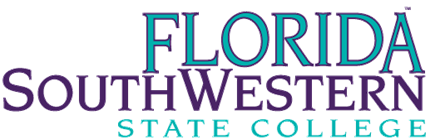 Staff Meeting MinutesMinutes prepared by 		Tamara Mole’												Date   11/29/2021	Minutes approved by 														Date 				If item #5 above was acted on, then:Medical Director’s signature 												Date 				 INSTITUTION NAME:Florida SouthWestern State College Florida SouthWestern State College Florida SouthWestern State College DATE, TIME, + LOCATION OF MEETING:FSW LEE campus 11/15/2021 ZoomATTENDANCECommunity of Interest Name(s) – List all members. Multiple members may be listed in the same category.Present – Place an ‘x’ for each person presentProgram Director Joe Washburn xMedical DirectorAlex RodiProgram Coordinator Chris ClemensTeaching make up day EMTProgram Coordinator Megan DavisInserviceProgram Coordinator Matt StachlerxProgram Coordinator Rima StevensEMS Support Specialist Mike KnoopxEMS Support Specialist Tracy HousexEMS Support Specialist Tammy Mole’xEMS Support Specialist Linda WelchxOtherProgram CoordinatorMike JimenezProgram CoordinatorGene EtcheveryAgenda ItemAgenda ItemDiscussionAction RequiredLeadGoal DateCall to orderJoe WashburnYes / NoWashburnRoll calln/aYes / NoReview and approval of meeting minutesn/aYes / NoNA Monthly Staff MeetingWashburn: We have EMT and Medic finals coming up. The EMT stuff has been sent out. We are just trying to schedule some meetings. Matt I have no issues with trying what Yes / NoNext meeting(s)Yes / NoAdjournYes / No